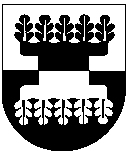 Šilalės rajono savivaldybės MERASpotvarkisDĖL ŠILALĖS RAJONO SAVIVALDYBĖS TARYBOS 12 POSĖDŽIO SUŠAUKIMO2024 m. sausio 11 d. Nr. T3-24ŠilalėVadovaudamasis Lietuvos Respublikos vietos savivaldos įstatymo 17 straipsnio 9 dalimi, 27 straipsnio 2 dalies 4 punktu:1. Š a u k i u 2024 m. sausio 18 d. 10.00 val. Šilalės rajono savivaldybės posėdžių salėje Šilalės rajono savivaldybės tarybos 12 posėdį.2. T e i k i u Šilalės rajono savivaldybės tarybai svarstyti šiuos klausimus:2.1. Dėl pritarimo dalyvauti Europos socialinio fondo agentūros rengiamame projekte „Vaiko garantijos iniciatyvos įgyvendinimas“.Pranešėja Rasa Kuzminskaitė.2.2. Dėl delegavimo į Tauragės apskrities Regioninę kultūros tarybą.Pranešėja Rasa Kuzminskaitė.2.3. Dėl Šilalės Vlado Statkevičiaus muziejaus nuostatų patvirtinimo.Pranešėja Rasa Kuzminskaitė.2.4. Dėl Šilalės rajono savivaldybės viešosios bibliotekos nuostatų patvirtinimo.Pranešėja Rasa Kuzminskaitė.2.5. Dėl Šilalės rajono savivaldybės kultūros centro nuostatų patvirtinimo.Pranešėja Rasa Kuzminskaitė.2.6. Dėl Šilalės rajono savivaldybės teritorijos dalies (Šilalės miesto) bendrojo plano keitimo tvirtinimo.Pranešėjas Donatas Šarauskas.2.7. Dėl maksimalių socialinės globos paslaugų finansavimo išlaidų dydžių nustatymo.Pranešėja Reimunda Kibelienė.2.8. Dėl socialinės globos kainų viešojoje įstaigoje Kaltinėnų pirminės sveikatos priežiūros centre patvirtinimo.Pranešėja Reimunda Kibelienė.2.9. Dėl socialinės globos kainų Šilalės rajono socialinių paslaugų namų grupinio gyvenimo namuose patvirtinimo.Pranešėja Reimunda Kibelienė.2.10. Dėl Šilalės rajono savivaldybei nuosavybės teise priklausančio turto perdavimo patikėjimo teise Šilalės rajono socialinių paslaugų namams.Pranešėja Reimunda Kibelienė.2.11. Dėl Šilalės rajono savivaldybės tarybos 2021 m. vasario 26 d. sprendimo Nr. T1-42 „Dėl Šilalės rajono savivaldybės būsto fondo ir socialinio būsto, kaip savivaldybės būsto fondo dalies, sąrašų patvirtinimo“ pakeitimo.Pranešėja Reimunda Kibelienė.2.12. Dėl pritarimo pasirašyti papildomą susitarimą su Pabėgėlių priėmimo centru.Pranešėja Reimunda Kibelienė.2.13. Dėl Šilalės rajono savivaldybės viešųjų paslaugų teikimo vietinio susisiekimo maršrutais tvarkos aprašo patvirtinimo.Pranešėja Reimunda Kibelienė.2.14. Dėl Šilalės rajono savivaldybės 2024 metų melioracijos darbų, finansuojamų valstybės biudžeto lėšomis, sąrašo patvirtinimo.Pranešėja Virginija Bukauskienė.2.15. Dėl Šilalės rajono savivaldybės visuomenės sveikatos stebėsenos 2022 metų ataskaitos patvirtinimo.Pranešėja Ineta Butvidienė.2.16. Dėl Šilalės rajono savivaldybės visuomenės sveikatos rėmimo specialiosios programos lėšų panaudojimo 2023 metų ataskaitos patvirtinimo.Pranešėja Ineta Butvidienė. 2.17. Dėl viešosios įstaigos Šilalės rajono savivaldybės sveikatos centro steigimo.Pranešėja Ineta Butvidienė.3. P a v e d u paskelbti šį potvarkį Šilalės rajono savivaldybės interneto svetainėje www.silale.lt ir vietinėje spaudoje.Šis potvarkis gali būti skundžiamas Lietuvos Respublikos administracinių bylų teisenos įstatymo nustatyta tvarka Regionų apygardos administracinio teismo Klaipėdos rūmams (Galinio Pylimo g. 9, 91230 Klaipėda) per vieną mėnesį nuo šio potvarkio paskelbimo dienos.Savivaldybės meras 					Tadas Bartkus